Описание материала: Сценарий праздничного мероприятия для детей 5-7 лет. Материал может быть полезен музыкальным руководителям, воспитателям ДОУ.Образовательная область: Художественно – эстетическое развитие. (музыка)Цели: Актуализировать и расширять представления о празднике – «День Матери», способствовать развитию интереса к традициям и формированию семейных ценностей.Задачи:- Развивать социально-коммуникативные навыки.- обучать выразительно читать стихи, исполнять песни;- развивать умение двигаться ритмично;- Воспитывать уважение, чуткое и внимательное отношение к самому дорогому человеку – маме.Реквизит: 1.Кубики (среднего размера и веса)2.Бадминтонные ракетки3.Воздушные шары.Технические средства:1.Проектор, экран2.Ноутбук3.Динамики.Ход праздника:В начале мероприятия мамы смотрят фильм(фото). После фильма дети заходят в зал и встают около своих стульев.1 ведущий:- Добрый вечер! Сегодня мы собрались в этом зале ради самых близких людей на свете! День Матери - это международный праздник. Мы поздравляем всех женщин, которым выпала такая счастливая и нелегкая судьба – быть Матерью2 ведущий:- С Матери начинается род человеческий. Мать – это самое святое в           нашей жизни, и поэтому наш праздник мы посвящаем вам – дорогие мамы!Сегодня мы хотим подарить вам целый букет подарков, ваза для этого букета уже готова, (на слайде пустая ваза) осталось наполнить её подарками.1 ведущий: Каждый цветок для этого букета, это выступление самых дорогих, самых любимых, самых очаровательных, ваших детей! Давайте наполнять вазу цветами!!!1 ведущий:- Особые слова нужны для того, чтобы отблагодарить за заботу и за ласку наших мам.- Дорогие мамы, дети признаются вам в любви!Дети читают стихи для мам:Стихи про маму (Ольга Чусовитина)1-й ребенок.Кто открыл мне этот мир,Не жалея своих сил?И всегда оберегала?Лучшая на свете Мама.2-й ребенок.Кто на свете всех милееИ теплом своим согреет,Любит больше, чем себя?Это Мамочка моя.3-й ребенок.Книжки вечером читаетИ всегда всё понимает,Даже если я упряма,Знаю, любит меня Мама.4-й ребенок.Я шагаю по дорожке,Но устали мои ножки.Перепрыгнуть через ямуКто поможет? Знаю – Мама.5-й ребенок.Без сна ночей прошло не мало,Забот, тревог не перечестьБольшой поклон вам всем, родные мамы(после чтения стихов на слайде в вазе появляется 1 цветок)Ведущий 2: в нашей вазе появился первый цветок для мам.Дорогие мамы и бабушки, а знаете ли вы, что: (ведущий читает на фоне музыки)Слово "мама" практически во всех языках звучит одинаково или очень похоже. И русские, и испанские, и китайские дети называют свою маму одинаково – мама. Англоязычные дети говорят "mom" - "мам". Удивительно, не правда ли? Секрет в том, что сами дети выбрали, как им называть своих матерей. Одним из первых слогов, произносимых ребенком, является слог "ма". Именно поэтому практически во всех языках мира этот слог используется в слове, означающем "мама".Ведущий 1: Ну а мы продолжаем пополнять нашу вазуТанец общий «Мамины глаза» (Дети проходят на стульчики, складывают цветы, садятся.) Ведущий 2: Ещё один цветочек в вазе подарков.Ведущий 1: Все мамы прекрасно помнят то время, когда малыш только начинал говорить, его речь была такой неразборчивой для окружающих, но своего родного малыша мама понимала без труда.  Дети подросли, а смогут ли мамы сейчас понять о чём говорят их дети. И так!!!  Внимание на экран!Конкурс «Устами младенца» (+1 цветок)Ведущий 2: Молодцы мамы! Все эти чувства, о которых говорили дети, конечно вам знакомы. А что же чувствует мама, когда слышит ласковые слова своего ребенка? Её сердце тает, словно первый снег. Давайте послушаем. (в гр. №7 стих читает Вера А., «Берегите матерей»)1.Реб.Посмотрите за окошко-Стало там теплей немножко.Кто ответит отчегоСтало в ноябре тепло?2.Мы вам скажем, в чем секрет,Ведь секрета вовсе нет.Потому что праздник мамПостучался в гости к нам.3.Споем для мамы песенку, Звенит она и льется!
Пусть маме будет весело,
Пусть мама улыбнется!Песня «Добрая, милая мама» (дети под вступление выходят и встают полукругом)Ведущий 1: Наша ваза всё краше и краше. Ну очень мы женщины любим цветы. (+1 цветок)Ведущий 2: а сейчас наши дети поиграют с мамами в рифмы. Дети будут начинать стихотворение, мамы их заканчивать.поиграем в рифмы с нашими мамами-гостями. Дети будут начинать стихи, а мамы их заканчивать.Реб 1 По утрам своих ребятВодят мамы …..Мамы В детский садРеб 2 Я люблю трудитьсяНе люблю лениться,Сам умею ровно, гладкоЗастелить свою ….Мамы: КроваткуРеб3 помогать я маме будуС ней я вымою ….Мамы: ПосудуРеб 4 Нашей маленькой СестрёнкеПостираю я Мамы: Пелёнки (+1 цветок)Ведущий 2: Отлично справились с заданием мамы!!! А следующее поздравление самым опытным и мудрым мамам!!! Как вы думаете о ком я говорю? Конечно же это наши бабушки!!!1-йребенок.Помогаю бабушке, я уже большой.Улыбнулась бабушка, стала молодой!«Молодая бабушка!» — люди говорят.Я за нашу бабушку очень-очень рад!2-йребенок.Много у бабушки с нами хлопот,Варит нам бабушка сладкий компот.Шапочки теплые надо связать,Сказку веселую нам рассказать!3-йребенок.Бабушек добрых любят все дети,Бабушкам добрым — наши приветы!Ведущий.Есть много разных песенокНа свете обо всем.А мы сейчас вам песенкуО бабушке споем!Песня «бабушка –бабуля» +1 цветокВедущий 1: И ещё 1 цветочек прибавился. И похоже наш букет почти собран, осталось совсем чуть-чуть.Ведущий 2: Все мамы и бабушки красивы и грациозны, всегда выглядят великолепно! Свою грацию и красоту они покажут в конкурсе: «Перенеси кубик на голове».Первый участник кладёт кубик на голову, доходит до ориентира, стараясь не уронить кубик.Ведущий 1: Все работы хороши, все профессии нужны! А кем работают ваши мамы? (Ответы).Действительно, ваши мамы многое умеют. А для этого необходимо терпение, быстрота и внимание. Все ли мамы такие? Мы это проверим в следующей эстафете.Эстафета «Бег с бадминтонной ракеткой и воздушным шаром».Первый участник несёт на ракетке воздушный шарик, возвращается назад и передаёт палку с шариком следующему игроку. (+1 цветок)Ведущий 1: Мамы и бабушки отлично справились со всеми испытаниями. И для вас следующее поздравление.У старшей группы в конце общий «танец с цветами»Дальше подгот.группа. мальчикиДорогие мамы наши! В этот день желаем вам С каждым днём быть только краше, Просыпаясь по утрам! Пусть любимые мамули Никогда не знают слёз, В небе пусть им улыбнутся Миллионы ярких звёзд!Песня «Как хорошо, что есть на свете мама»Ведущий 2: Дорогие мамы и бабушки, наша праздничная программа близится к завершению, посмотрите на экран, мы подарили вам целый букет подарков! В каждом цветке и песня и танец, в каждом лепестке любовь, нежность и восхищение.Ведущий 1: И в заключении энергичный танец от наших девчёнок!!! Можете повторять вместе с нами!!!!Танец «Макарена» (Девочки) Разрешите в заключении ещё раз поздравить вас, наши очаровательные мамы, с праздником. Желаем вам всего самого доброго.Список литературы:Песня «Мама» слова и музыка Ю.ВережниковПесня «Макарена» авторы песни: Рафаэль Руис Пердигонес, Антонио Ромеро Монхе. Песня «Бабушка –бабуля» автор Т.КулиноваПесня «Мамины глаза»  Слова: Игорь Шевчук Музыка: Евгения ЗарицкаяПриложение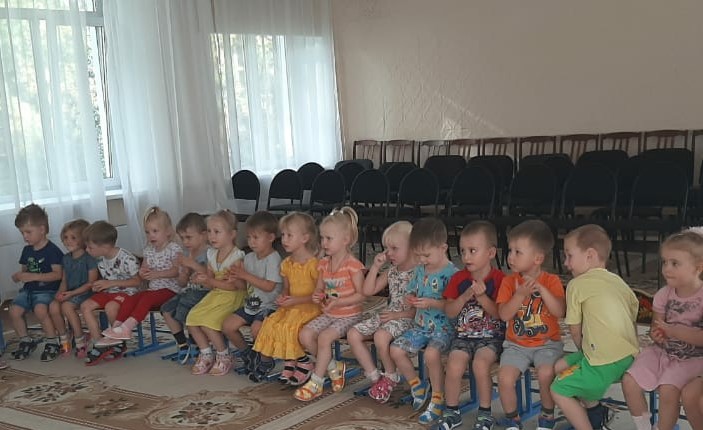 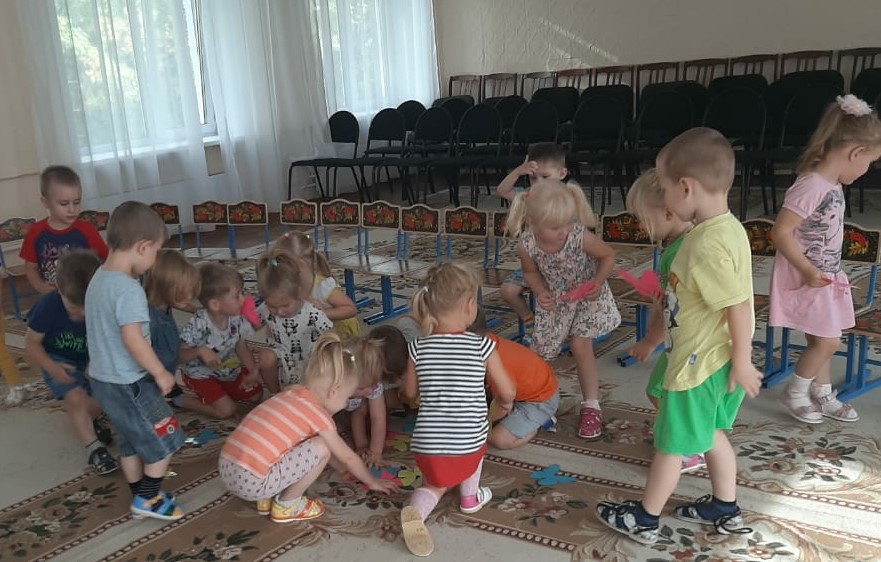 СЦЕНАРИЙ ПРАЗДНИКА «ДЕНЬ МАТЕРИ»ДЛЯ ДЕТЕЙ СТАРШЕГО ДОШКОЛЬНОГО ВОЗРАСТА«Цветы для мамы»                                                  Исполнитель: Белая Елена Леонидовна, музыкальный руководитель МБДОУ «Детский сад № 37»Междуреченск 2022